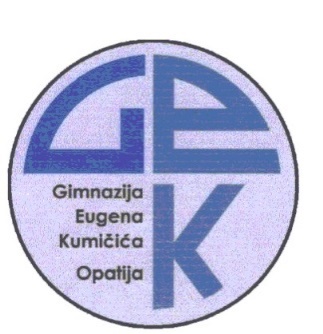 GIMNAZIJA EUGENA KUMIČIĆA                         OPATIJAOpatija, 22.07.2020. god.Obavijest Tajništvo škole neće raditi od 28. srpnja do 19. kolovoza 2020. godine radi korištenja godišnjeg odmora.